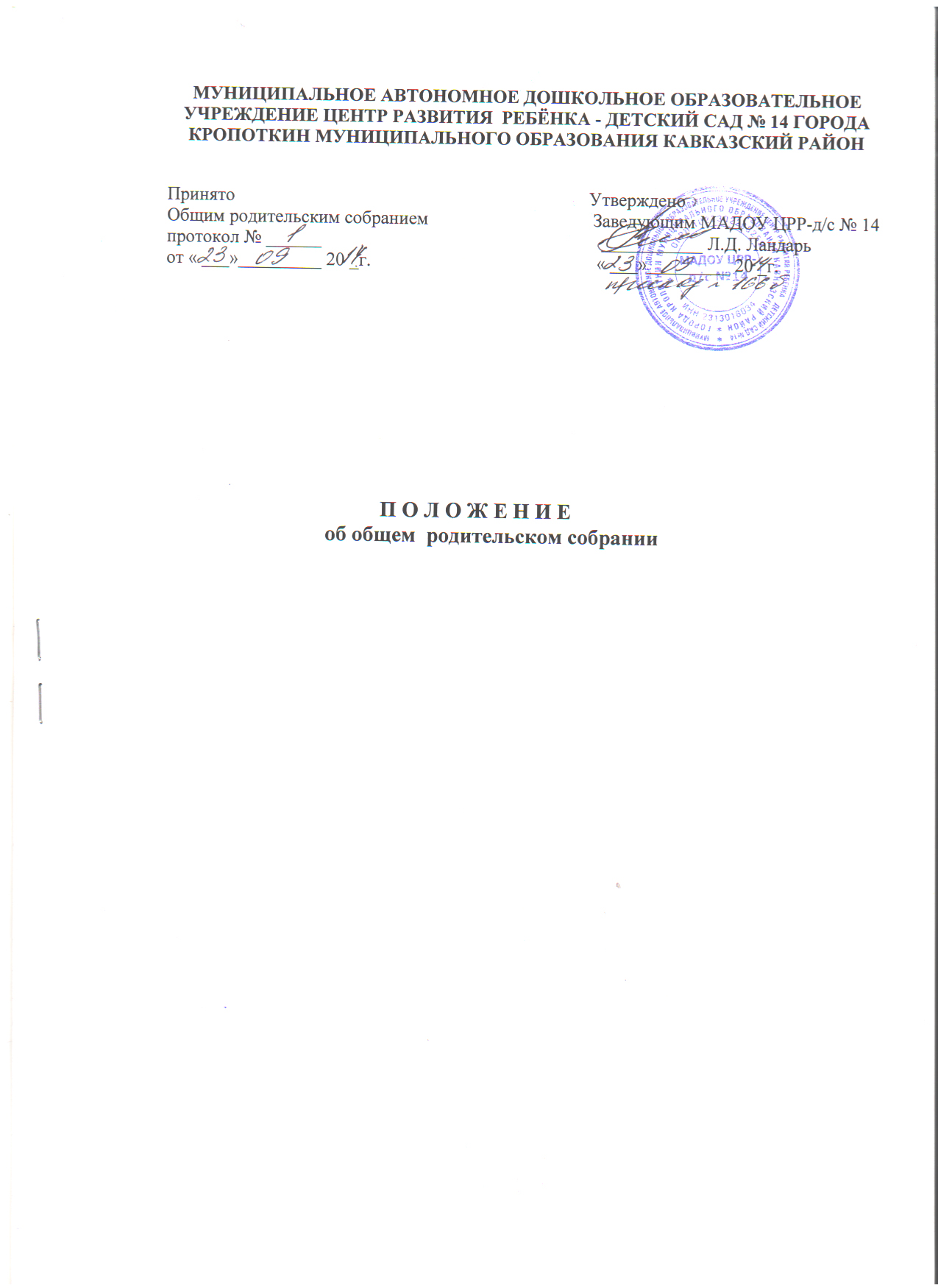 1. Общие положения.1.1.  Настоящее положение ( далее - Положение)  разработано для муниципального  автономного дошкольного образовательного учреждения центр развития ребенка – детский сад № 14 г. Кропоткина муниципального образования Кавказский район   (далее – МАДОУ ),  в соответствии с Законом РФ «Об образовании», уставом МАДОУ. 1.2. Общее родительское собрание – коллегиальный орган общественного самоуправления МАДОУ, действующий в целях развития и совершенствования образовательного и воспитательного процесса, взаимодействия родительской общественности и МАДОУ. 1.3. В состав общего родительского собрания входят все родители (законные представители) воспитанников, посещающих МАДОУ. 1.4. Решения общего родительского собрания рассматриваются на педсовете и при необходимости на Общем собрании коллектива. 1.5. Изменения и дополнения в Положение вносятся общим родительским собранием МАДОУ, принимаются на его заседании и утверждаются заведующим МАДОУ.2 Основные задачи общего родительского собрания  2.1. Основной задачей общего родительского собрания является взаимодействие семьи и МАДОУ в вопросах воспитания.2.2. К компетенции общего родительского собрания  относится:- внесение соответствующих предложений по обсуждаемым вопросам;- принятие решений по обсуждаемым вопросам, не входящим в компетенциюдругих органов самоуправления МАДОУ.3. Функции общего родительского собрания 3.1. Общее родительское собрание МАДОУ: -изучает основные направления образовательной, оздоровительной и воспитательной деятельности в МАДОУ вносит предложения по их совершенствованию; -заслушивает вопросы, касающиеся содержания, форм и методов образовательного процесса, планирования педагогической деятельности МАДОУ ; - -заслушивает информацию заведующего, отчеты педагогических и медицинских работников о состоянии здоровья детей, ходе реализации образовательных и воспитательных программ; - решает вопросы оказания помощи МАДОУ в работе с семьями группы риска; - вносит предложения по совершенствованию педагогического процесса в МАДОУ); - участвует в планировании совместных с родителями (законными представителями) мероприятий в МАДОУ; - принимает решение об оказании посильной добровольной благотворительной помощи МАДОУ в укреплении материально-технической базы.4. Права общего родительского собрания 4.1. Общее родительское собрание имеет право: - устанавливать связи педагогического коллектива с родителями и общественностью по вопросам создания развивающей среды МАДОУ;- вносить на рассмотрение заведующего МАДОУ и Педагогического совета МАДОУ предложения по улучшению работы педагогического коллектива с родителями (законными представителями) воспитанников МАДОУ и получать информацию о результатах их рассмотрения;- заслушивать сообщения администрации МАДОУ о состоянии и перспективах работы МАДОУ;- заслушивать результаты самообследования  МАДОУ по итогам работы за учебный год;- заслушивать отчёты Родительского комитета МАДОУ и принимать решения по улучшению его работы;-  вносить предложения по подготовке и проведению совместных мероприятий, оздоровительной и культурно-массовой работы с воспитанниками.- заслушивать отчёты МАДОУ о расходовании бюджетных и внебюджетных средств.4.2. Каждый член общего родительского собрания имеет право: - потребовать обсуждения общим родительским собранием любого вопроса, входящего в его компетенцию, если это предложение поддержит не менее одной трети членов общего родительского собрания; - при несогласии с решением общего родительского собрания высказывать свое мотивированное мнение, которое должно быть занесено в протокол. 5. Организация работы общего родительского собрания. 5.1. Для ведения заседаний общее родительское собрание из своего состава выбирает председателя и секретаря сроком на I учебный год. 5.2. Общее родительское собрание ведет заведующий МАДОУ совместно с избранным председателем. В необходимых случаях на заседание общего родительского собрания приглашаются педагогические, медицинские и другие работники МАДОУ, представители общественных организаций, учреждений. Необходимость их приглашения определяется председателем общего родительского собрания совместно с заведующим МАДОУ.5.3. Общее родительское собрание собирается не реже 2 раз в год, 5.4. Заседания общего родительского собрания правомочны, если на них присутствует не менее половины всех родителей (законных представителей) воспитанников МАДОУ. 5.5. Решение общего родительского собрания принимается открытым голосованием и считается принятым, если за него проголосовало не менее 51% присутствующих и является рекомендательным. 5.6. Непосредственным выполнением решений занимаются ответственные лица, указанные в протоколе заседания общего родительского собрания. 6. Делопроизводство общего родительского собрания 6.1. Заседания общего родительского собрания оформляются протоколом. 6.2. В протоколе фиксируются: - дата проведения заседания; - количество присутствующих; - приглашенные (ФИО, должность); - повестка дня; - ход обсуждения вопросов, выносимых на общее родительское собрание; - предложения, рекомендации и замечания родителей (законах представителей), педагогических и других работников МАДОУ, приглашенных лиц; - решение общего родительского собрания. 6.3. Протоколы подписываются председателем и секретарем общего родительского собрания. 6.4. Нумерация протоколов ведется от начала учебного года. 6.5. Протоколы общего родительского собрания хранится в делах МАДОУ и передаются по акту (при смене руководителя, при передаче в архив).